Vadovaudamasi Lietuvos Respublikos vietos savivaldos įstatymo 16 straipsnio 2 dalies 36 punktu, Kauno miesto savivaldybės taryba  n u s p r e n d ž i a: 1. Patvirtinti Renginių ir pramoginių paslaugų organizavimo Kauno viešosiose vietose tvarkos aprašą (pridedama). 2. Pripažinti netekusiu galios Kauno miesto savivaldybės tarybos 2013 m. vasario 7 d. sprendimą Nr. T-57 „Dėl Renginių organizavimo Kauno viešosiose vietose tvarkos aprašo patvirtinimo“ su visais pakeitimais ir papildymais. 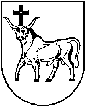 KAUNO MIESTO SAVIVALDYBĖS TARYBAKAUNO MIESTO SAVIVALDYBĖS TARYBASPRENDIMASSPRENDIMASDĖL RENGINIŲ IR PRAMOGINIŲ PASLAUGŲ ORGANIZAVIMO KAUNO VIEŠOSIOSE VIETOSE TVARKOS APRAŠO PATVIRTINIMODĖL RENGINIŲ IR PRAMOGINIŲ PASLAUGŲ ORGANIZAVIMO KAUNO VIEŠOSIOSE VIETOSE TVARKOS APRAŠO PATVIRTINIMO2021 m. kovo 23 d.    Nr. T-1032021 m. kovo 23 d.    Nr. T-103KaunasKaunasSavivaldybės merasVisvaldas Matijošaitis